Bik pasme limuzin »OFENZER«L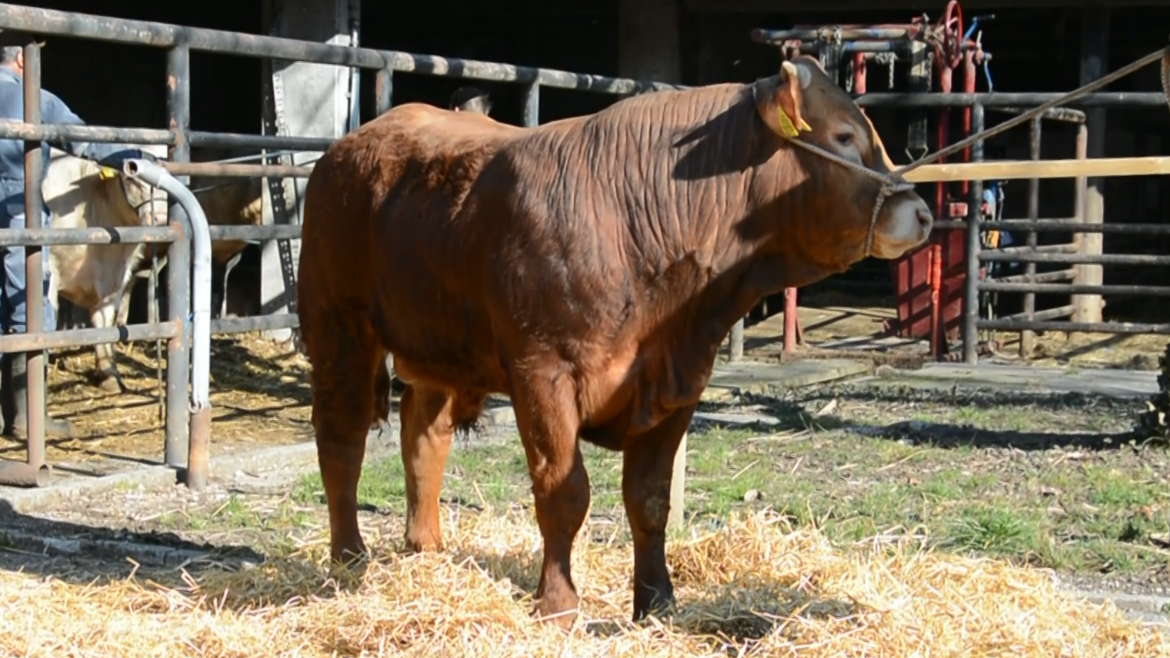 SI 55403025 OFENZER, roj.: 26.12.2020, rej.: Klementina Zabukovec, Jakovica, kat.: PP-VBik Ofenzer je potomec uvoženega francoskega bika Officierja Tudi po materini strani so v rodovniku v večjem delu prisotni francoski biki. Ob rojstvu je tehtal le 37 kg in je imel v času pašne reje visoke dnevne priraste. Komisija ga je uvrstila v vzrejni tip bikov.VIDEO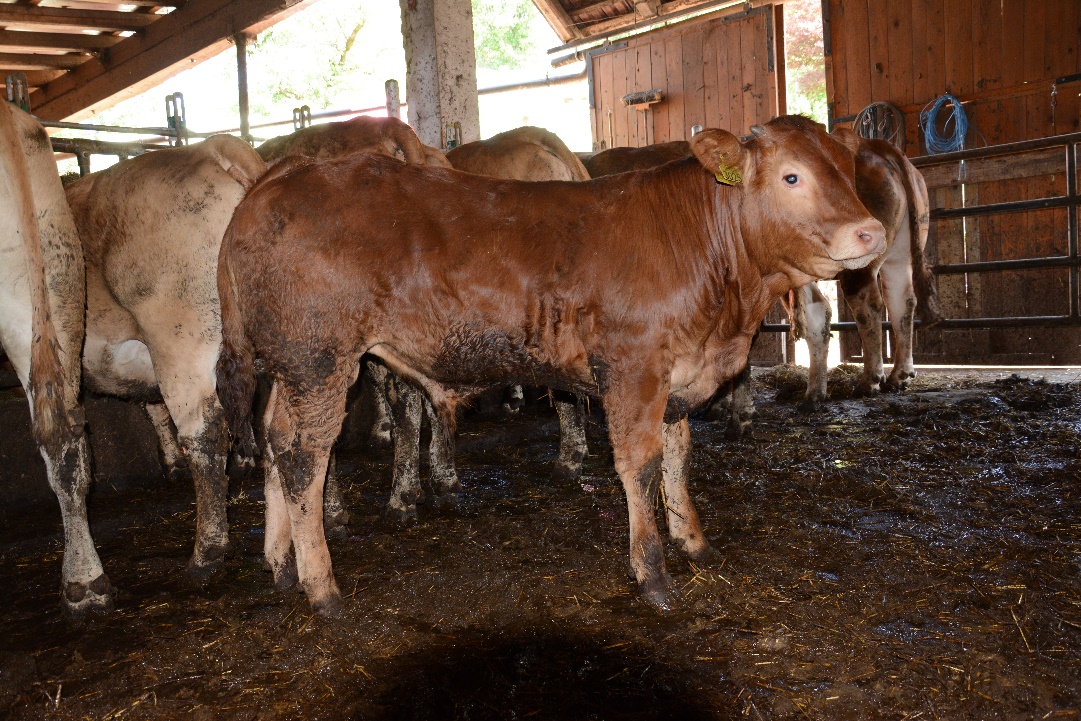 SI 55403025 OFENZER (kot tele)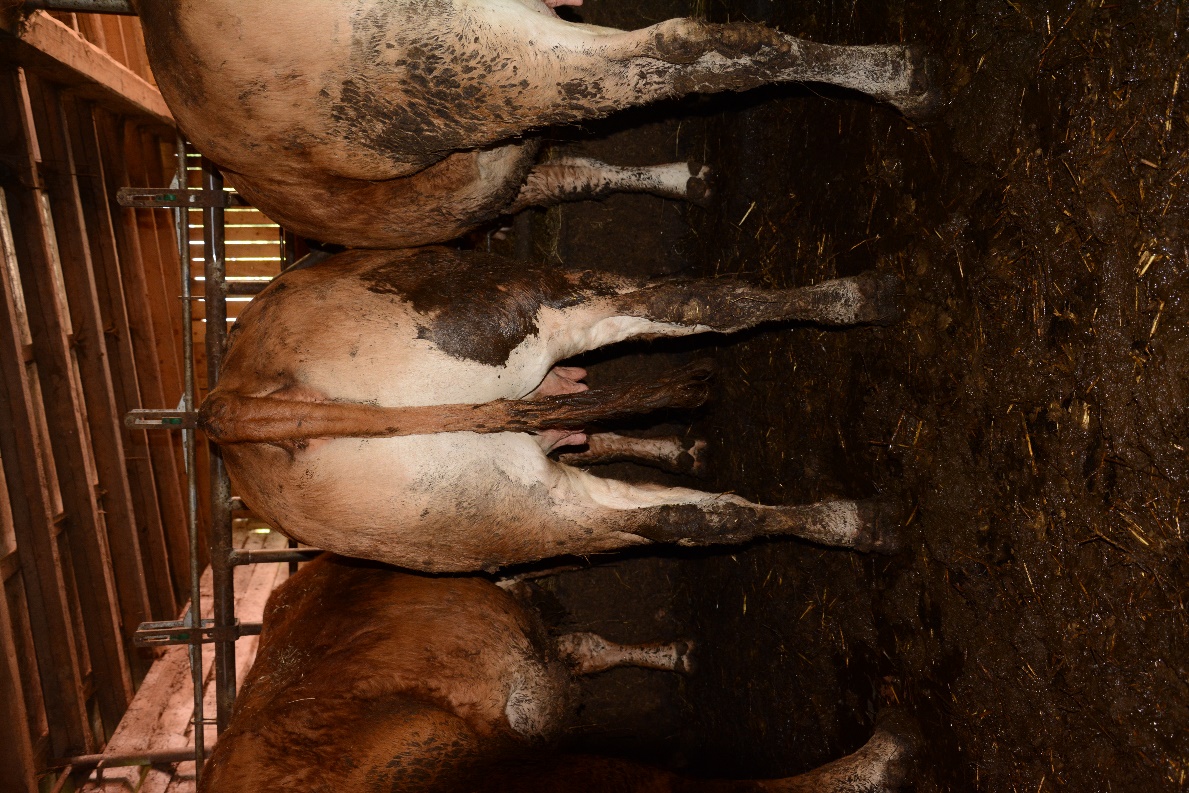 SI 74959851 (mati)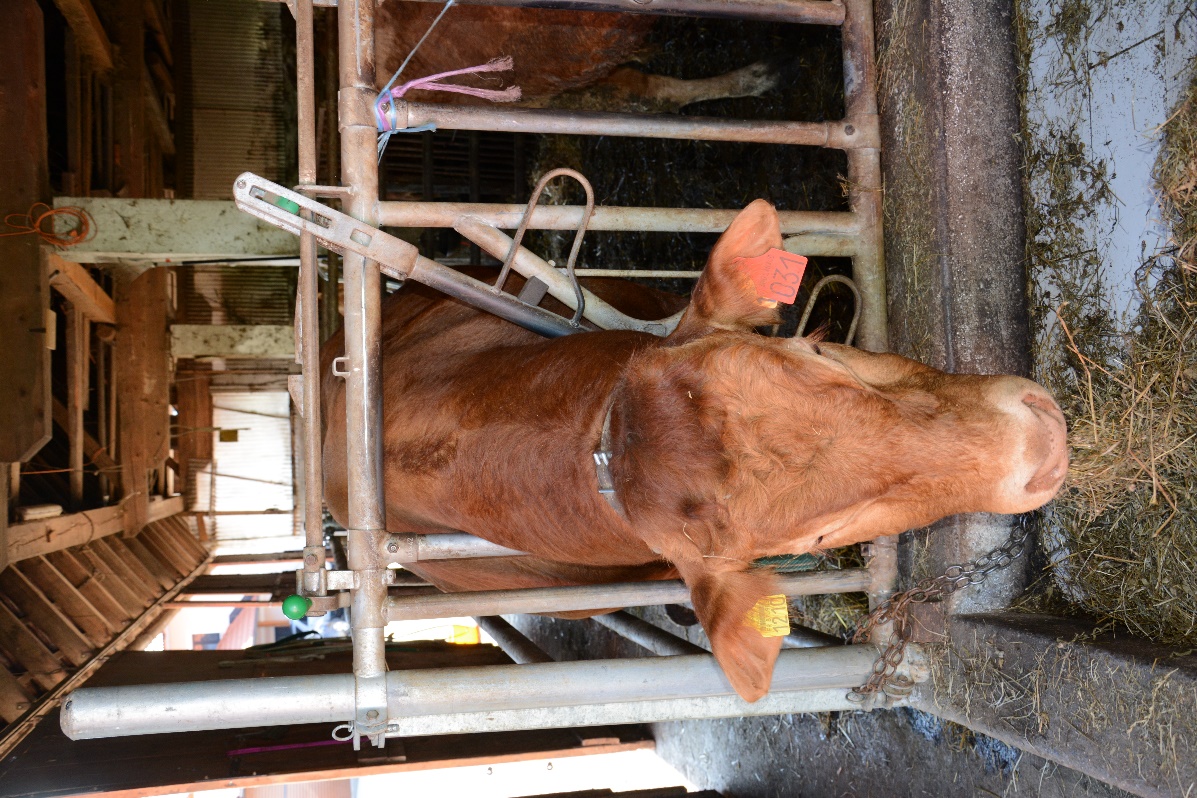 OFFICIER 865008 (oče)Masa na dan (kg)Masa na dan (kg)Masa na dan (kg)Masa na dan (kg)Masa na dan (kg)Prirast (g/dan)Prirast (g/dan)Prirast (g/dan)Prirast (g/dan)TestRoj.902102403650-900-21090-2100-365240-3653728531042011781049880Lastnosti zunanjostiLastnosti zunanjostiOmišičenost60Velikost skeleta67Pasemske lastnosti67Funkcionalne lastnosti60